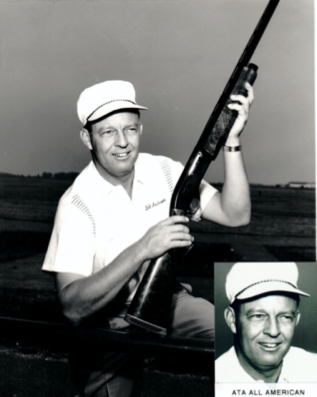 R.L. “Bob” Andrews, Jr.2000Born in 1929 and a native of Memphis, Tennessee, Bob moved to Little Rock with his family in 1935.  Following in his father’s footsteps, Bob started trapshooting at clubs around the state.  In 1946, he took his first title, State Junior Champion.  Countless local, state, zone, and Grand titles were to follow.  In 1947, Bob won a second state Junior title with a 98/100.  That same year, Bob’s mother, Minnie, won State Lady, while his father, Bob Sr., was the State Doubles Champ.  In 1949, Bob won the Southwest Zone Singles title at the Stuttgart Gun Club, where he posted a 198, then ran 50 straight in a shoot off.  In 1950, Bob, age 21, won the State Handicap, the State Doubles and the State High All-Around championships.  He won the Singles, Doubles, and high All-Around crowns in 1951.  Bob would not win again as an amateur shooter until 1979 when he took his last state title, the High All-Around.Bob, while working for Remington Arms, turned pro and began a shooting career of magnitude proportions.  He took 50 Grand titles in the Industry category, including two champion and two runner-up trophies in the Grand American Handicap, one champion and two runner-up trophies in Singles, four wins and two runner-up trophies in Doubles and five High All-Around titles.  He was named to the All-America Team 14 times, serving as Captain three times.  In his last few years at Remington, Bob took on a task that we will never forget him for, the building og the Remington Gun Club in Lonoke, Arkansas.  From the planning stage in the mid-70’s, to the time Remington broke ground in 1977, Bob was at the front, leading the way.  Hard work, dedication, and the love of trapshooting paid off.  In March 1978, the doors to the Gun Club were opened to the public.  In June 1979, the State Championships were held at Lonoke for the first time.  Twenty-two years have passed, and we, the ASTF, are still playing in the front yard of the house that Bob built.  Thank you very much for a job well done.